Консультация для родителейФизическая культура и здоровье ребенкаВоспитатель Брагина Ирина ВалерьевнаПостоянные тренировки способствуют усилению кровообращения, насыщают организм кислородом, улучшают сердцебиение, добавляют позитивные эмоции.Значение физкультуры для растущего организма вообще сложно переоценить. Она не только укрепляет организм и здоровье, но и предупреждает развитие неправильной осанки, позволяет подкорректировать отклонения в развитии определенных групп мышц, а так же дисциплинирует ребенкаНо ценность физкультуры как раз и заключается в том, что она позволяет энергию от «бегалок» и «прыгалок» упорядочить и направить в правильное русло.Упражнения можно делать с малышом уже в первые недели его жизни. Сначала это простые движения: переворачивание ребенка со спинки на животик и наоборот, разведение в стороны ручек и ножек. Такие занятия укрепляют маленькие мышцы и позволяют проконтролировать развитие правильных рефлексов у малыша.Стоит отметить один нюанс: если вы собираетесь записать ребенка в спортивную секцию, обязательно проидите с ним медицинское обследование. Не редки случаи, когда дети просто не выдерживают нормативных установок.Физкультура – это не только развитие и воспитание, но и оздоровление. С ее помощью у детей лечат массу возможных болезней: сколиоз, проблемы дыхательной системы, дисплазия тазобедренных суставов и многое другое.Постоянные физические нагрузки позитивно влияют и на эмоциональное состояние маленького человека. Они позволяют сбросить накопившийся стресс, получить заряд бодрости и энергии. А необходимость ежедневно заниматься физкультурой дисциплинирует малыша.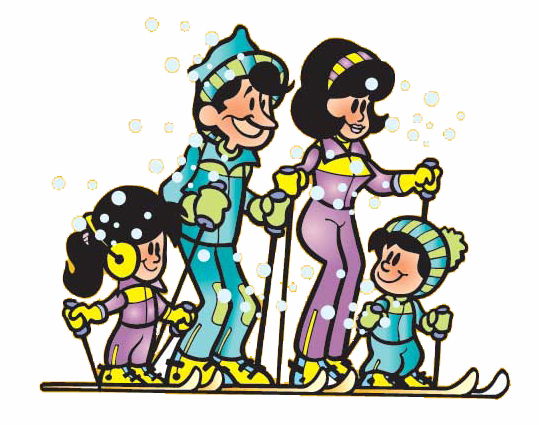 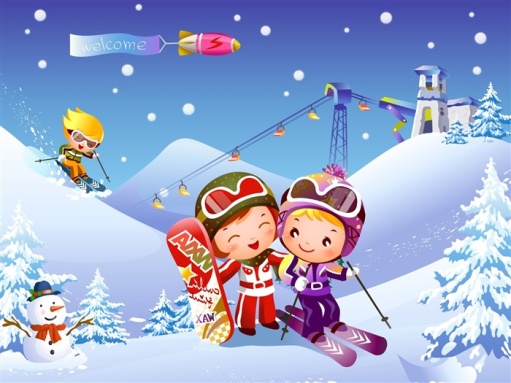 Занятия спортом всегда были самым эффективным способом профилактики болезней организма.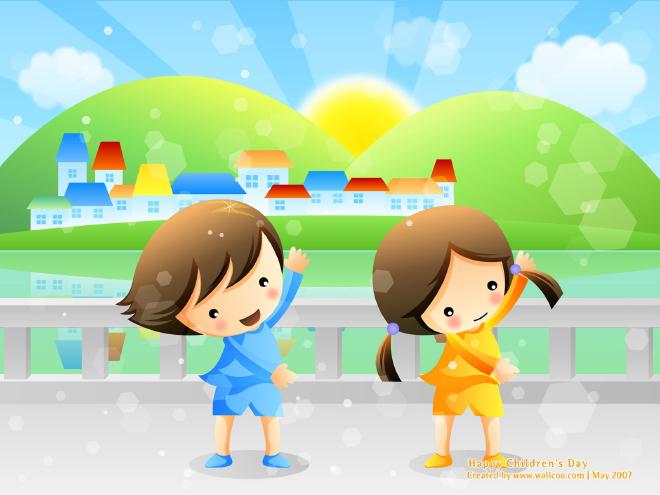 Некоторые родители скептически относятся к занятиям физкультурой со своими детьми. Отмашка примерно следующая: ребенок и так достаточно прыгает и бегает, дополнительные нагрузки ему ни к чему. 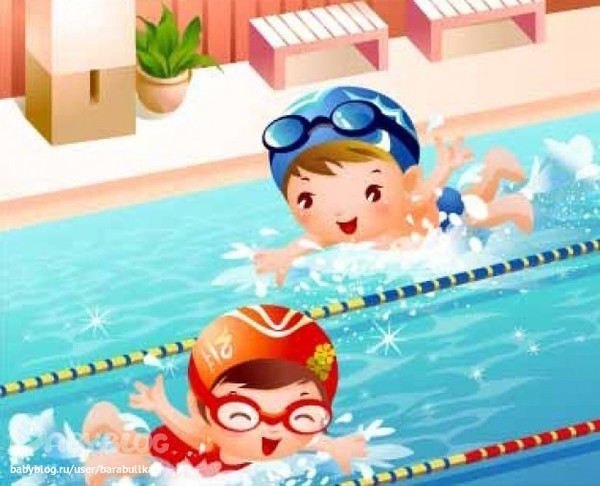 Чем старше ребенок, тем больше возможностей развивать его с помощью физкультуры появляется. Это и бег, плавание, велоспорт, боевые искусства. Главное – все делать вовремя.